Конспект занятия по аппликации в подготовительной группе «Закладка для книги»Цели:1. Творчески отражать свои представления о школе2. Совершенствовать технику работы с ножницами3.Учить детей отгадывать загадки.4.Развивать навыки валеологической культуры. Приобщать детей к нормам здорового образа жизни.Предварительная работа:Беседы о книгах, школе, её назначении. Чтение пословиц, стихов, поговорок, загадок о школе.Оборудование:Предметные картинки по теме «Школа», ножницы, цветная бумага, кисти, клей, клеёнка, салфетки. Ход занятия:Ребята, сегодня я предлагаю вам отгадать загадки, а отгадки найти на столе и прикрепить их на магнитную доску.Загадки.Прилетели галки в поле.               Палочка волшебная есть у меня, друзьяИ уселись на снегу…                     Палочкой этой могу построить я:Стану я учится в школе,                Башню, дом и самолётРазобраться в них смог.                 И большущий вертолёт.(Буквы)                                                (Карандаш)Разноцветные сестрицы                В чёрном поле заяц белый Заскучали безводицы.                   Прыгал, бегал, петли делал.Дядя длинный и худой                  След за ним был тоже бел.Носит воду бородой.                       Кто же этот заяц?.. (Мел)И сестрицы вместе с ним                 Белый камешек растаял,Нарисуют дом и дым.                        На доске следы оставил.(Кисть и краски)                                    (Мел)Новый дом несу в руке,                   Быть должны всегда в порядкеДверцы дома на замке.                    Твои школьные… (тетрадки)Тут жильцы бумажные, Все ужасно важные.                          В коридоре топот ног,(Портфель)                                         То зовёт всех в класс …(Звонок)То я в клетку, то в линейку. Написать на мне сумей-ка.                 Не куст, а с листочками, Можешь и нарисовать                         Не рубашка, а сшита.Что такое я?... (Тетрадь)                      Не человек, а рассказывает?(Книга)Ребята, а как все эти предметы можно назвать одним словом? (Школьные принадлежности)Ребята, а для чего людям нужны книги? (Ответы детей)А кто знает, какими были раньше книги?Какой орган человека помогает читать книгу?! (Орган зрения -глаз)А что надо делать, чтобы глаза не уставали и зрение не портилось? (Правильно гимнастику)Кто может показать?Гимнастика для глазПтичка вправо полетела,Птичка влево полетела,Птичка прямо полетела,А затем на ветку села.Ребята, а у вас есть любимые книги? (Ответы детей)А кто вам их читает?А мама или папа (бабушка) пользуются закладками для книги?А для чего она нужна? (Правильно, чтобы не загибать листочки книги, чтобы не испортить книгу).Ребята, я предлагаю вам самим изготовить красивую закладку для вашей любимой книги.Для этого на столе есть прямоугольные листы. Его нужно аккуратно сложить пополам, прорезать до линии и разрезать лист другого цвета на равные полосы. Продеть цветные полосы в получившиеся отверстия. Дети приступают к изготовлению закладок.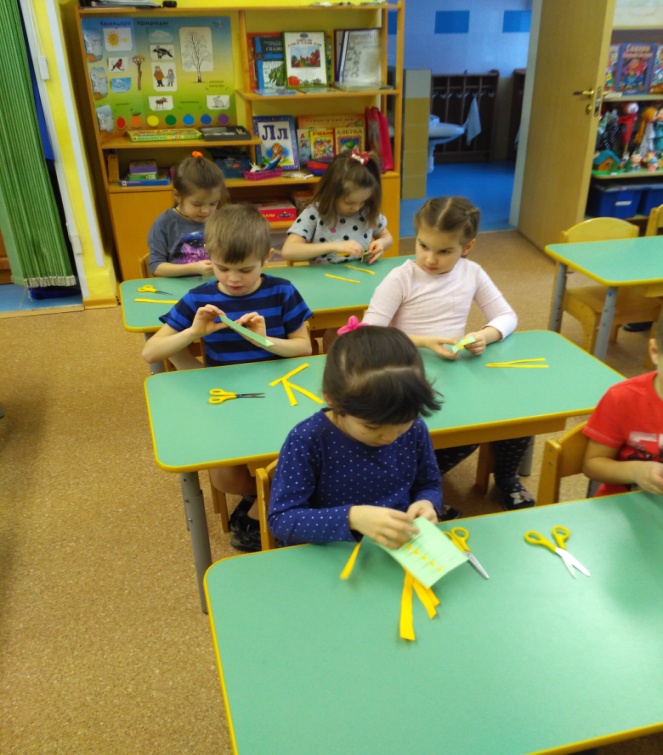 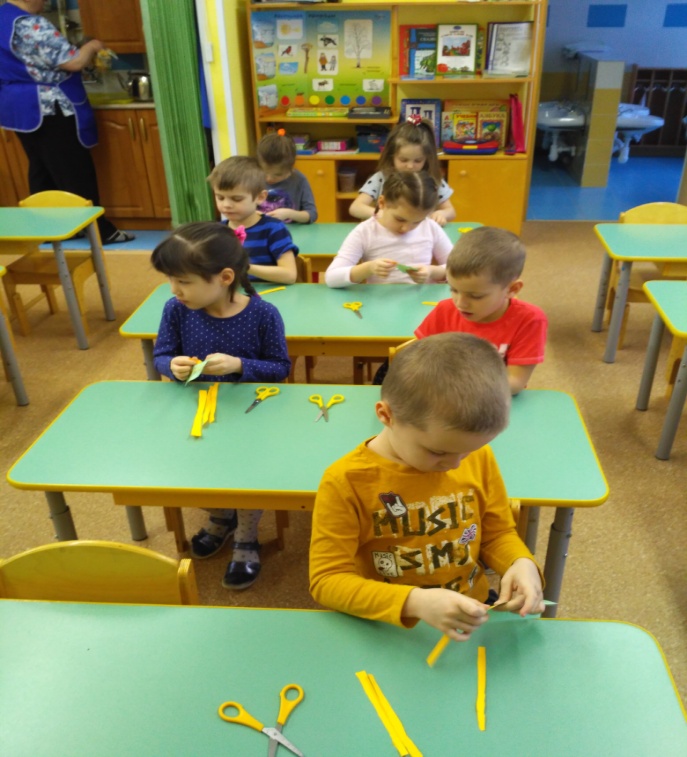 Итог: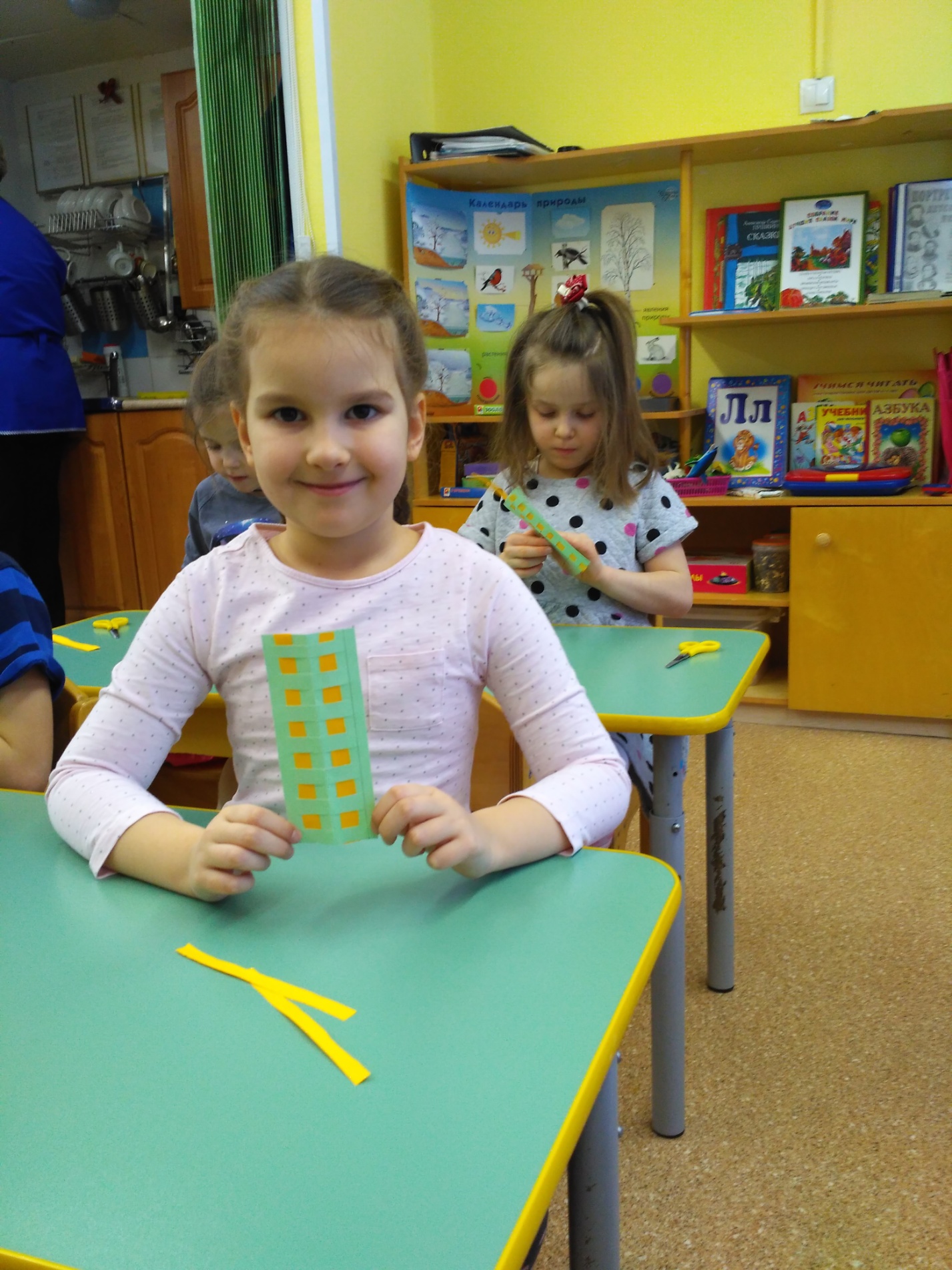 Молодцы, ребята, красивые получились закладки. Так для чего же они нам нужны?(ответы детей)А с какими предметами мы познакомились? (Правильно, со школьными принадлежностями)Автор: Зубахина К.А